DOSSIER DE PRESSE SALON DU MEUBLE DE BRUXELLES 2019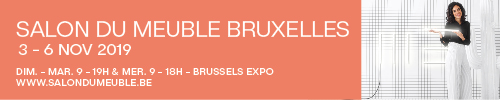 À l’instar des années précédentes, le Salon du Meuble de Bruxelles 2019 affiche complet, avec 6 exposants de plus qu’en 2018. Si nous nous réjouissons de l’augmentation du nombre de stands, notre priorité reste la qualité. Sur ce point également, nous sommes convaincus que le visiteur ne sera pas déçu. Aux côtés de nos multiples fidèles exposants, plusieurs nouveaux noms se sont ajoutés à la liste, et pas des moindres. La superficie totale a également légèrement progressé. Malgré ces évolutions positives, nous restons réalistes et ménageons nos attentes pour cette 82e édition. Les ventes dans le secteur du meuble belge – qui reste notre principal groupe cible – n’ont cette année encore pas été brillantes et les échos qui nous parviennent de France et d’Allemagne ne sont pas non plus uniformément positifs. Le marché néerlandais, lui, semble bien se porter. Quoi qu’il en soit, nos exposants n’ont une fois de plus pas épargné leurs efforts et sont fin prêts pour accueillir nos visiteurs belges et étrangers avec de superbes stands et d’intéressantes nouveautés.Quelques chiffresPour cette édition 2019 du Salon du Meuble de Bruxelles, 274 exposants ont fait le déplacement depuis 18 pays différents (tous européens, à une exception près), soit 6 de plus qu’en 2018 et autant qu’en 2017. La surface occupée est également légèrement plus importante. En matière de nationalités, on dénombre 10 exposants belges de plus que l’année passée, où on avait accusé une légère baisse, portant leur nombre à 109, ou 40 % du total. Parmi ceux-ci, plusieurs exposent pour la première fois au Salon de Bruxelles, ce dont nous nous réjouissons ! Nos voisins du nord connaissent cette année la tendance inverse : après une hausse en 2018, le nombre de stands néerlandais passe de 75 à 70. Un chiffre qui reste important et représente un quart de tous nos exposants. L’Italie reste le troisième pays d’origine de nos fabricants, avec 21 stands, soit 2 de plus. En quatrième position vient l’Allemagne, avec 18 stands, 4 de plus que l’an passé. Par ailleurs, en raison des dimensions relativement grandes de leurs stands, les Allemands dépassent de justesse les Italiens en termes de superficie. Le top 5 est complété par la France, avec 11 exposants, soit 3 de moins. Enfin, avec 45 stands, les autres pays comptabilisent 2 stands de moins qu’en 2018.Concernant la superficie, le classement change légèrement, avec, comme signalé, l’Allemagne qui se hisse au coude à coude en troisième position (8,8 %) devant l’Italie (8,7 %). Les Belges occupent globalement la même surface (45,8 %) que lors de la dernière édition, tandis que les Pays-Bas couvrent 20 % du Salon, et la France 3 %. Les autres nationalités se répartissent les 13,6 % restants, une superficie en hausse malgré 2 exposants de moins.Par rapport à 2018, 69 exposants auront décidé de ne pas revenir cette année. Leur impasse sur cette édition-ci est néanmoins largement compensée par 19 fabricants que l’on retrouve après au moins une année d’absence, et pas moins de 63 nouveaux venus. Ce Salon 2019 promet donc beaucoup de nouveautés et de découvertes !Le dessous des chiffresSi les chiffres révèlent des informations intéressantes, ils ne disent pas tout ; l’analyse des principaux absents et de ceux que l’on retrouve fournit souvent des enseignements bien plus précieux. Jetons donc ensemble un œil à ce qui se cache derrière les chiffres.Les grands absents du hall 3 sont les Italiens Bardi, Delta, Salotti et Munari, pourtant habitués de longue date du Salon, auquel s’ajoute encore l’Italien Calligaris, dans le hall 4. Pour ceux-ci – de même que pour le Français Gami –, la décision découle notamment d’une réorganisation en interne. Citons également Demeyere, qui ne sera pas non plus des nôtres. Le hall 5 connait, lui, peu de changements, à quelques exceptions près. Nous déplorons ainsi la fin des activités du Belge D&D. Brussels by Night dans le hall 6 voit l’absence de plusieurs petits exposants. Certains d’entre eux n’ont simplement plus été contactés, dans la lignée de notre volonté de recentrer ce segment sur la qualité. Dans ce cadre, nous regrettons l’absence du Grec Candia et de ses produits artisanaux et naturels.C’est dans le segment Fusion, dans le hall 8, que l’évolution est sans doute la plus marquée, quoiqu’elle concerne principalement de petits et très petits stands à la participation unique. Les quatre noms dont l’absence est davantage remarquée sont les Néerlandais ByBoo/Eleonora et Light&Living, le Belge Kasaïs et le Britannique Tetrad – lequel assurera tout de même une présence minimale sur le stand de Baker Furniture. Dans le Patio, BKS Meubelen et Jess Design ne seront cette année pas des nôtres, le premier en raison d’un important investissement dans un nouveau logiciel de dessin, et le second pour cause de participation à plusieurs autres salons. Dans le hall 9, enfin, nous avons récemment appris la faillite de KT Group, dont nous avions pourtant reçu l’inscription.Voilà pour les principaux absents. Mais qui sont ceux qui les remplacent ? Quels nouveaux noms viennent apporter fraicheur et nouveauté au Salon ? L’attraction de nouveaux exposants n’est bien souvent pas le fruit du hasard, mais le résultat d’une longue prospection, étalée sur plusieurs années. En tant qu’organisateurs, nous nous efforçons de toujours remplacer les (inévitables) absents par des exposants du même niveau, voire d’une catégorie supérieure. Nous veillons ainsi à faire continuellement progresser notre Salon, tant en termes d’offre que de présentation. D’où la présence cette année de nombreux nouveaux fabricants d’armoires, une catégorie de produits qui venait à manquer à BruxellesCommençons à nouveau notre tour par le hall 3. L’absence de certains Italiens est comblée par quelques nouveaux, parmi lesquels Aerre Italia, déjà présents en 2015 où ils avaient constaté ne pas être encore tout à fait prêts pour notre salon. Quatre ans plus tard, les revoici donc ! Kermes Divani est lui 100 % nouveau à Bruxelles… ou presque, puisque leur directeur des exportations ne nous est pas inconnu et connait de ce fait l’importance de Bruxelles pour la branche. Autre nouveau nom : ES Brand, quoique sous cette appellation se cache en réalité Ewald Schillig, racheté par Easysofa. Parmi les découvertes belges, citons YAC et leur mobilier de salle de séjour ; Armaro, branche belge de l’Allemand Raumplus, qui proposera des solutions d’armoires encastrées ; Saunaco, qui mise principalement sur la forte affluence de visiteurs étrangers pour étendre son réseau de distribution arrivé à saturation en Belgique ; et enfin, Fusiontables et leurs tables à manger convertibles en tables de billard. Par ailleurs, notons le retour de Steele et de The Wool Studio, et la première participation de Kooduu, Möbelimport Sweden et Senzadelli.Le hall 4 retrouve également quelques anciens exposants. Nous nous réjouissons ainsi de pouvoir à nouveau compter sur Nolte ! Les fabricants de meubles meublants Cacio du Portugal et Orme d’Italie, ainsi que le Belge Acsento et ses tapis n’en sont pas non plus à leur première participation. Adatto est un nouveau nom sur la liste, mais dont la collection provient de Neococoon, qui a mis l’année dernière un terme à ses activités. Cette partie de la collection a été repris par Bijnen Meubelgroep, qui occupe le stand adjacent. Les Allemands Femira et Loddenkemper ont pour leur part été rachetés par Wiemann, qui intègrera donc leurs produits à son stand. Viennent par contre véritablement passer leur baptême du feu à Bruxelles : Actona Company avec une grande variété de mobilier danois, Sits et ses sièges réputés de Pologne, Germania Werk Krome et ses armoires d’Allemagne, Tablacasa avec des tables et chaises de France, et Pure Designs en droite ligne d’Espagne.Dans le hall 5, on retrouve de nombreux noms familiers, mais pas nécessairement à leur place habituelle. Meubar arrive du hall 3 ; l’Italien Infiniti et ses chaises, et le Polonais Spin et ses sièges n’en sont pas à leur première visite ; enfin, Qriosa et Pezzani viennent d’Italie découvrir le Salon de Bruxelles, l’un avec des canapés-lits et l’autre, du mobilier d’appoint.Comme précisé, l’offre à Brussels by Night a été revue pour être davantage axée sur la qualité, avec entre-temps le maintien de la superficie de ce segment. Nous avons par contre choisi de ne plus inviter Mon-tec et son installation de production de coutils. Quelques exposants s’adressant plutôt au marché d’entrée de gamme ont déménagé dans le hall 9, qui correspond davantage à leur public. Nous sommes par ailleurs heureux d’avoir obtenu le retour de certains fabricants, tels que les Belges Kreamat, Equilli, Elsach et Molti et les Néerlandais Boxspring Design et Norma. Parmi les néophytes figurent Purest – résultat d’une collaboration entre Veldeman Bedding, Recor Bedding et Van Landschoot –, le Serbe Healthcare Europe – réputé pour sa marque MLily, sponsor de Manchester United –, le Belge Intres XP qui distribue également quelques marques étrangères, l’Allemand Dico Möbel et le Belge King of Cotton et son textile de lit.C’est dans le hall 8 que les plus grands chamboulements ont eu lieu, notamment suite au constat que les fournisseurs d’objets de décoration saisonniers connaissaient moins de succès que ceux dont les produits peuvent être vendus toute l’année. Plusieurs exposants de cette catégorie ont donc été invités, tandis que certains nouveaux noms ont été repêchés sur les listes du salon Intirio, à Gand, qui a malheureusement dû être annulé. D’autres ont déjà exposé à Bruxelles dans le passé, tels que le Belge Countryside Collection, les Néerlandais Label51 et Dopmeijer, le Portugais Flam&Luce et l’Allemand Sompex, lequel présentera principalement une collection de luminaires de Villeroy&Boch. D’autre part, le segment Fusion est aussi celui où l’on dénombre le plus de nouveaux exposants. En matière de mobilier, citons entre autres PLM Design d’Espagne, Black Label et Z&M Meubelen des Pays-Bas, Derry’s d’Irlande, B-Etnika de Belgique, Antika du Portugal, By Rydens de Suède, Meble Doktor et Stoltap de Pologne, Quadra Invest de Roumanie et Cosyfab de France. En matière d’accessoires d’intérieur, nous découvrons notamment les Belges Tiseco, Private Collection, Alba, Cosstra, Oase et Menza, les Néerlandais Decostar, Moods Collection, Lighttrend et Xaralyn, l’Allemand dMantra et les Français JP2B et Merveilles d’Orient. Sans oublier la venue de la fédération britannique Timber Trade Federation, qui vise, à travers le plan d’action européen FLEGT, à attirer l’attention sur une utilisation durable des essences de bois tropicales.Le segment Holland à la Carte connait, pour sa part, une composition très stable, ne laissant que peu de places à de nouveaux venus. W&W et Dat Zit! seront tout de même parvenus à y décrocher un stand.Nous terminons par le hall 9, avec parmi les exposants à découvrir, Sit On It, Vaco Home, Bambi, Ucan Home et ArtXLight de Belgique, Beta Line de Pologne, Great Home des Pays-Bas, Casitalia d’Italie, Zen Home et Yoko de France et Grafu Baldai de Lituanie. Mentionnons aussi deux stands représentant un ensemble de fabricants régionaux, à savoir Capital do Movel du Portugal et Lodzkie Region de Pologne.De nombreux visages connusMalgré un grand nombre de nouveaux exposants, le Salon du Meuble de Bruxelles ne serait rien sans ses nombreuses valeurs sures. Des habitués qui connaissent bien le profil des visiteurs du Salon et ont ainsi appris à adapter leurs collections selon les évolutions du marché et à innover pour répondre aux attentes des acheteurs en quête de nouveaux modèles.Si le Salon a bien évolué depuis sa fondation, il y a 82 ans de cela, en tant que plateforme d’exportation pour l’industrie du meuble belge, les fabricants belges continuent de former la base de la réussite de cet évènement. Les ténors parmi eux sont traditionnellement rassemblés dans le hall 5, hall central du Heizel. On y retrouve ainsi, à leur place habituelle, Passe Partout, Neyt, Theuns, le groupe Mecam avec Neo-Style, Moome, Otium Care et Ligna, Gerlin, Perfecta, De Eiken Zetel, Confortluxe et Lievens, sans oublier le groupe Recor, qui fête cette année son 70e anniversaire, avec Recor Originals et Sofa-bed. D’autres ont changé d’emplacement, à l’exemple de Varam, qui se retrouve près de l’entrée, d’Up2Date-Medalounger qui a migré à hauteur du passage vers le hall 4, et de Meubar qui nous arrive donc du hall 3. Mintjens Furniture s’est lancé dans la construction d’une véritable cabane en bois avec étage, tandis que Rom s’est offert une extension de 200 m² en face de son stand principal.Avec 109 exposants belges, le hall 5 est bien entendu trop petit pour accueillir tout le monde. Jetons donc un œil à la répartition de nos autres compatriotes. Dans le hall 3, Joli occupe un emplacement plus central et vient en outre accompagné de sa société sœur Per/Use. C’est aussi dans ce hall que l’on retrouve WR Inspired et Lee&Lewis, installé l’année dernière dans le hall 5. Enfin, plusieurs grandes pointures sont installées dans le Square. Mobitec, Olta et Toon De Somer sont, eux, rassemblés dans le hall 4. Unic Design a pris la place de Calligaris, et Vipack celle de Gami. Brussels by Night abrite cette année encore pratiquement tous les incontournables fabricants belges de la branche du sommeil, avec notamment Veldeman Bedding, le groupe Revor avec Styldecor et Jaritex, LS Bedding avec Magnitude et Ergosleep, Van Landschoot, Polypreen et Nill Spring. Recor Bedding propose une forme de sommeil au naturel, Mathy by Bols présente ses chambres d’enfants originales et Carlina, De Witte Lietaer et Soraya dévoilent leurs gammes de linge de lit.Fusion, dans le hall 8, peut compter sur la présence régulière de Micheldenolf, Leda, Demtre, Demuynck, Castle Line, Dekorattex, PR-Living et G&S, qui y exposent leurs meubles, sièges, tables et chaises dans un style industriel ou en bois massif. Daatti Home Collections et DV D’Sign sont respectivement spécialisés dans les tapis et dans les objets de décoration. Dans Mozaïek, enfin (hall 9), ce sont Alcos/Divaco, Bauwens, Hima, Idea, Young Line, Zons, Decru Kleinmeubelen, Lama D’Or, Thermobrass, Dullaert, De Ronde&Drubbel, Rousseau, Poldimar, AL Kids, Sitwell, Livorno Salotti et TFA qui défendront cette année encore les couleurs de la Belgique.Deuxième nationalité au Salon, bon nombre de Néerlandais comptent également parmi les fidèles exposants du principal salon du meuble du Benelux, et ce tant pour la forte affluence de visiteurs néerlandais que pour les acheteurs belges et étrangers. Dans le hall 3, citons Easysofa, au stand toujours très chaleureux, et Coesel Collection aux armoires épurées, qui fête d’ailleurs cette année sa 10e participation ininterrompue. Dans le hall 4, les visiteurs peuvent compter sur la présence de Het Anker, De Toekomst, IMS Benelux, DS Meubel et Releazz et leurs collections de sièges et fauteuils relax, par Bijnen Meubelgroep et No Limits by Brinker et leurs armoires, tables et chaises, et par Sticky Lock, qui met la réalité augmentée au service des magasins de meubles. À Brussels by Night (hall 6), Mahoton et Cartel Bedding ont une fois de plus répondu à l’appel. Direction ensuite le hall 8 et son atmosphère lifestyle, style de prédilection des Néerlandais. On les y retrouve donc en nombre, avec notamment Richmond – qui présente cette année aussi quelques modèles de lit –, DTP Interiors, Livingfurn, Brix, PTMD Collection, Nijwie, Le Chair, Maxfurn, Mondiart, Carpet Creations, Ons Hus, Ronald Verdult Design, Pole to Pole et Henk Schram. Mais la véritable expérience néerlandaise se vit à Holland à la Carte, entièrement consacré à notre principal groupe d’exposants étrangers. Les Pays-Bas y sont fièrement représentés par plusieurs habitués tels que Kluskens, Sumisura, Expo Trading Holland, Van Buren Bolsward, Gealux, Nix Design by PMP, Cartel Living, Ojee, Ztahl by Dijkos, Nouvion, Chita et Urban Cotton. HE Design y double cette année pratiquement sa superficie, à l’instar de Claudi, qui propose à présent une ligne de textile de lit en complément de ses magnifiques coussins. Sit Design rejoint, lui, ses compatriotes depuis le hall 4. Dans le hall 9, enfin, Zijlstra occupe l’un des plus grands stands tandis que Gave Specials y présente divers tableaux, et Oranje des produits d’entretien.L’Italie est à nouveau bien représentée dans le hall 3, avec de grands noms du secteur des sièges et fauteuils tels que Maxdivani, Egoitaliano, Altoni, Franco Ferri, Corium, Calia, New Trend Concepts, Glamour Sofa et Dienne Salotti. Albea Mobili est, lui, installé dans le hall 4, et Bonino Expo dans le hall 9.Parmi les fidèles exposants allemands figurent les fabricants de garderobes Rauch, Wiemann, Wimex et chambres pour enfants Païdi, et les spécialistes en canapés et fauteuils relax Himolla, K+W, Polipol et Hukla, tous réunis dans le hall 4. En matière de confort de sommeil, Brinkhaus retrouve sa place habituelle près du bar de Brussels by Night. Enfin, Hela Tische présente ses tables dans le hall 9.Passons à la France, avec la présence depuis plusieurs années d’Akante et ses tables de salon et d’appoint (hall 3), d’Alsapan et ses armoires (hall 4), d’Inditime à la collection industrielle (hall 8) et de Girardeau et Cadr’aven (hall 9) avec des meubles de séjour pour le premier, et des cadres pour le second.Le noyau dur du Salon compte encore plusieurs fabricants issus d’autres pays. D’Espagne revient ainsi fidèlement Mobliberica dans le hall 5, avec ses marques Dressy et Musola, et Gorbe dans le hall 4 avec des chambres pour enfants et des bureaux. De Pologne, ce sont Poldem, Primavera, Notto, Redcorner Q-Box et Helvetia Melbe que l’on retrouve. Le Britannique Baker Furniture est également à nouveau de la partie. Citons aussi l’imposant stand de HTL, venu de Singapour et unique exposant asiatique, sélectionné en raison de leur marketing et de leurs modèles entièrement axés sur le marché d’Europe occidentale. Les acheteurs en quête de meubles à bas prix se tourneront en effet plutôt vers les salons organisés en Asie. Terminons le tour en mentionnant encore la présence du Danois Hjort Knudsen, des Portugais Zagas/AEF Meubles et M.A. Salgueiro, des Lituaniens Vilmers, Erelita, Kauno Baldai et Softlines, du Slovène Leticia, du Turc Ladin Mobilya et du Roumain Mark Oliver (tables).Les tendances à la loupeLes salons professionnels forment le cadre idéal pour se mettre à jour des nouvelles tendances. Celles relatives au style sont comme chaque année illustrées de façon inspirante dans les passages entre les hall. Parallèlement à celles-ci, les tendances sociales et économiques jouent aussi un rôle dans les choix des fabricants. En voici un bref aperçu.Une première évolution concerne le changement climatique. Les consommateurs sont de plus en plus nombreux à se préoccuper de l’environnement et de leur empreinte sur celui-ci. Ils sont ainsi prêts à adapter leur comportement, mais de préférence sans trop d’impact sur leur budget. L’année dernière, Veldeman Bedding a innové avec son lit circulaire, dont l’ensemble, matelas et pièces compris, peut être entièrement démonté et recyclé une fois le lit arrivé en fin de vie. Un modèle récompensé de la certification Cradle to Cradle. D’autres exposants ont également pris leurs responsabilités, en proposant notamment des formules de location. Toujours dans le secteur de la literie, nous remarquons cette année l’adoption par plusieurs fabricants du principe du sommeil au naturel, avec, chez Recor Bedding et Polypreen par exemple, des matelas entièrement biologiques vendus non seulement dans les magasins de meubles traditionnels, mais aussi en magasins spécialisés bio. Enfin, dans le hall 8, le plan d’actions de l’UE « FLEGT » encourage, par l’intermédiaire de la Timber Trade Federation britannique, les fabricants et les commerçants à adopter une utilisation plus responsable du bois exotique.Deuxièmement, nous constatons que les fabricants partent en quête de nouveaux débouchés, que ce soit par l’exportation ou par l’élargissement de leur offre en y ajoutant un nouveau type de produits. Richmond s’est ainsi lancé cette année dans la production de lits, dans leur style et leur atmosphère caractéristiques, tandis que le fabricant de coussins Claudi introduit à Bruxelles une ligne de linge de lit. Tous deux ont prévu de la place supplémentaire sur leur stand pour la présentation de ces nouveautés. Depuis quelques années, Mecam expose sa gamme Otium Care, destinée au marché croissant des soins aux personnes âgées, tant à domicile qu’en maison de repos et milieu hospitalier. Enfin, l’Espagnol Gorbe, connu pour ses bureaux, propose à présent des chambres d’enfants et adolescents.Le marché contractuel fait aussi de plus en plus d’adeptes. Un nombre croissant d’exposants viennent ainsi à Bruxelles avec des produits destinés à l’aménagement de restaurants, hôtels, maisons de retraite, bureaux, etc. Une évolution à attribuer sans nul doute à la hausse du nombre de visiteurs issus de ce segment, qui à leur tour, viennent profiter de l’offre toujours plus riche adressée à leur branche.Une troisième tendance est celle de l’individualisation croissante de l’intérieur. L’époque des ensembles de mobilier fixes et préétablis est définitivement révolue. Plus personne ne veut d’une salle à manger préconfigurée ; le consommateur cherche à pouvoir combiner et assortir sa table et ses chaises à sa guise. Dans la chambre à coucher, l’armoire s’accompagne de plus en plus et de longue date d’un boxspring plutôt que d’un lit assorti. Les petites tables branchées remplacent les classiques tables de chevet. Pièce par pièce, le consommateur façonne son intérieur à sa manière. Aux fabricants et commerçants de s’y adapter. L’agencement en magasin doit changer et viser à inspirer et accompagner le client dans ses choix, plutôt qu’à lui vendre une solution prédéfinie. L’histoire qui se cache derrière l’origine du meuble et des matériaux utilisés peut y contribuer et le fabricant a donc tout intérêt, éventuellement en collaboration avec la presse spécialisée, à communiquer ces histoires à ses revendeurs. En effet, celles-ci peuvent constituer l’élément décisif qui poussera le consommateur à partager fièrement son nouvel intérieur sur les réseaux sociaux, leur offrant une belle publicité gratuite !Le rendez-vous fixe du secteur du meuble d’Europe occidentaleAu fil des ans, le Salon du Meuble de Bruxelles a gagné sa place au calendrier fixe de la branche en Europe occidentale. Avec des exposants issus de 18 pays différents, et des visiteurs affichant pas moins de 40 nationalités différentes (2018), notre salon professionnel n’a manifestement rien perdu de sa pertinence. Notre mission principale reste le rassemblement des fabricants et des commerçants en un lieu unique, avec comme avantages l’irremplaçable contact humain et l’efficacité de pouvoir passer en revue une très large offre en un temps réduit. Mais outre la découverte de multiples collections, un salon permet aussi de toucher et de poser directement ses questions au fabricant. Autant d’atouts qui font toute l’importance du Salon du Meuble de Bruxelles, pour les exposants comme pour les visiteurs. À nous ensuite de veiller à ce que ce rassemblement de la branche se déroule dans la meilleure atmosphère possible. Une tâche que nous nous efforçons année après année de mener à bien – et avec succès, au vu des réactions qui nous parviennent !Lieven Van den HeedeSalon du Meuble de BruxellesRendez-vous l’année prochaine !Salon du Meuble 2020 : 8-11 novembrewww.meubelbeurs.beFacebook: www.facebook.com/Meubelbeurs/ Instagram: www.instagram.com/meubelbeursbrussel/ NombreNombre en %Superficie en %Belgique10939,7845,78Pays-Bas7025,5520,42Italie217,668,65Allemagne186,578,82France114,012,74Autres4516,4213,59TOTAL274100100